JU OŠ “MIija NIkčević” – NikšićNataša Drinčić, Gina Memedović, Milica Drašković, Dragana Jovanović i Ivana Jaredić Papović- razredna nastavaJU OŠ “ Ratko Žarić”- Nikšić, Duda Vujičić- razredna nastava(Prilog 1)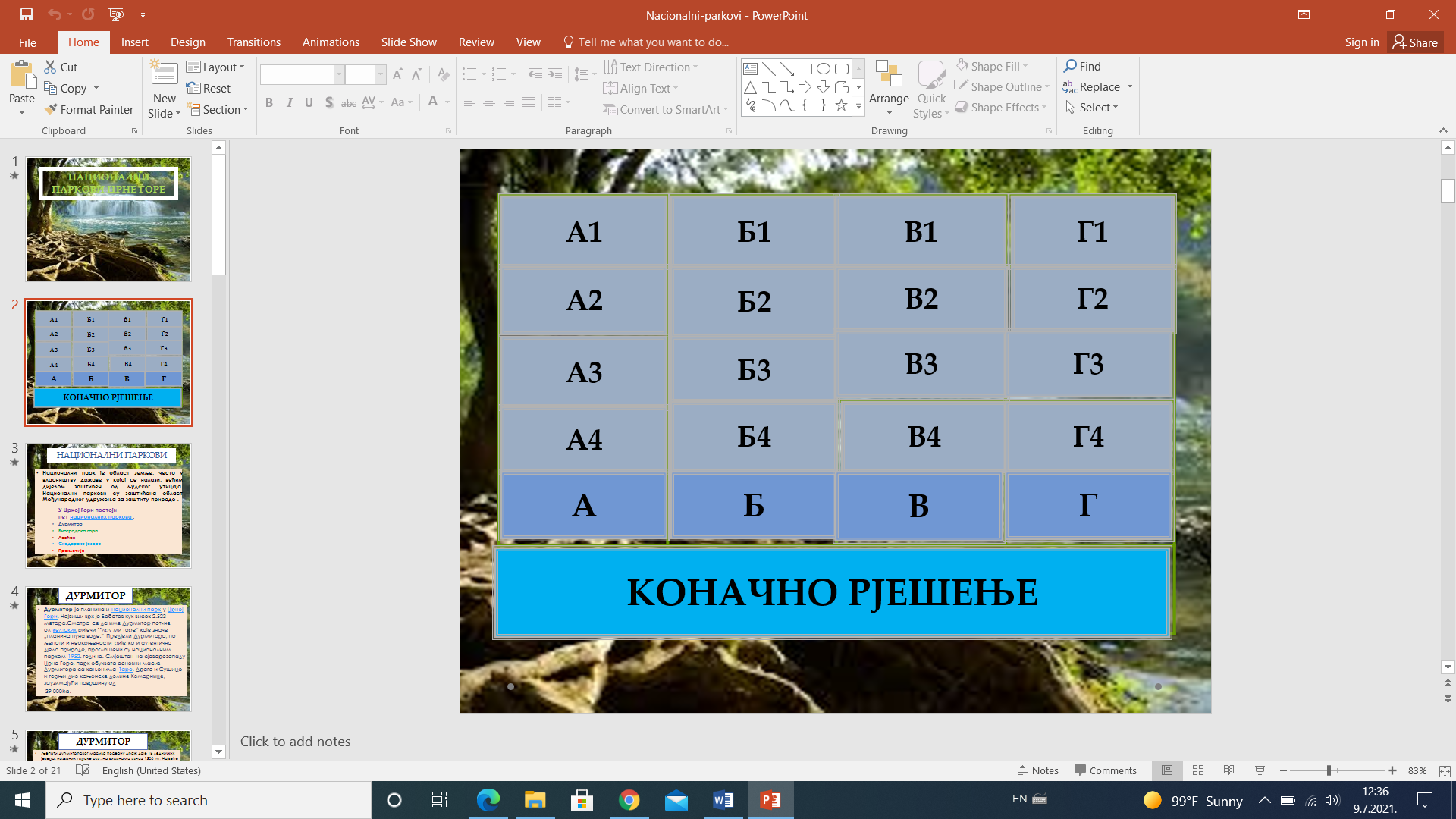 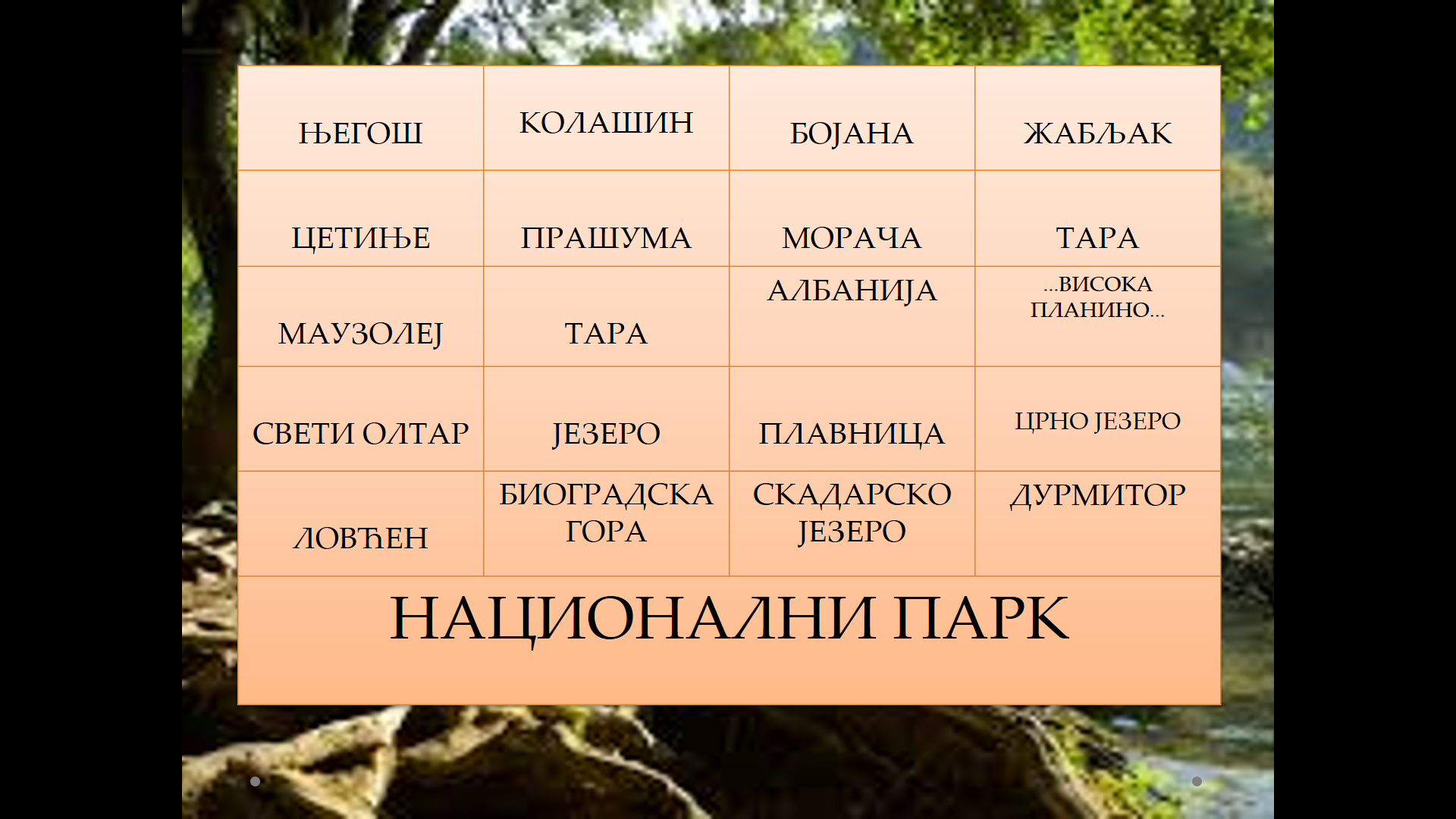 (Prilog 2)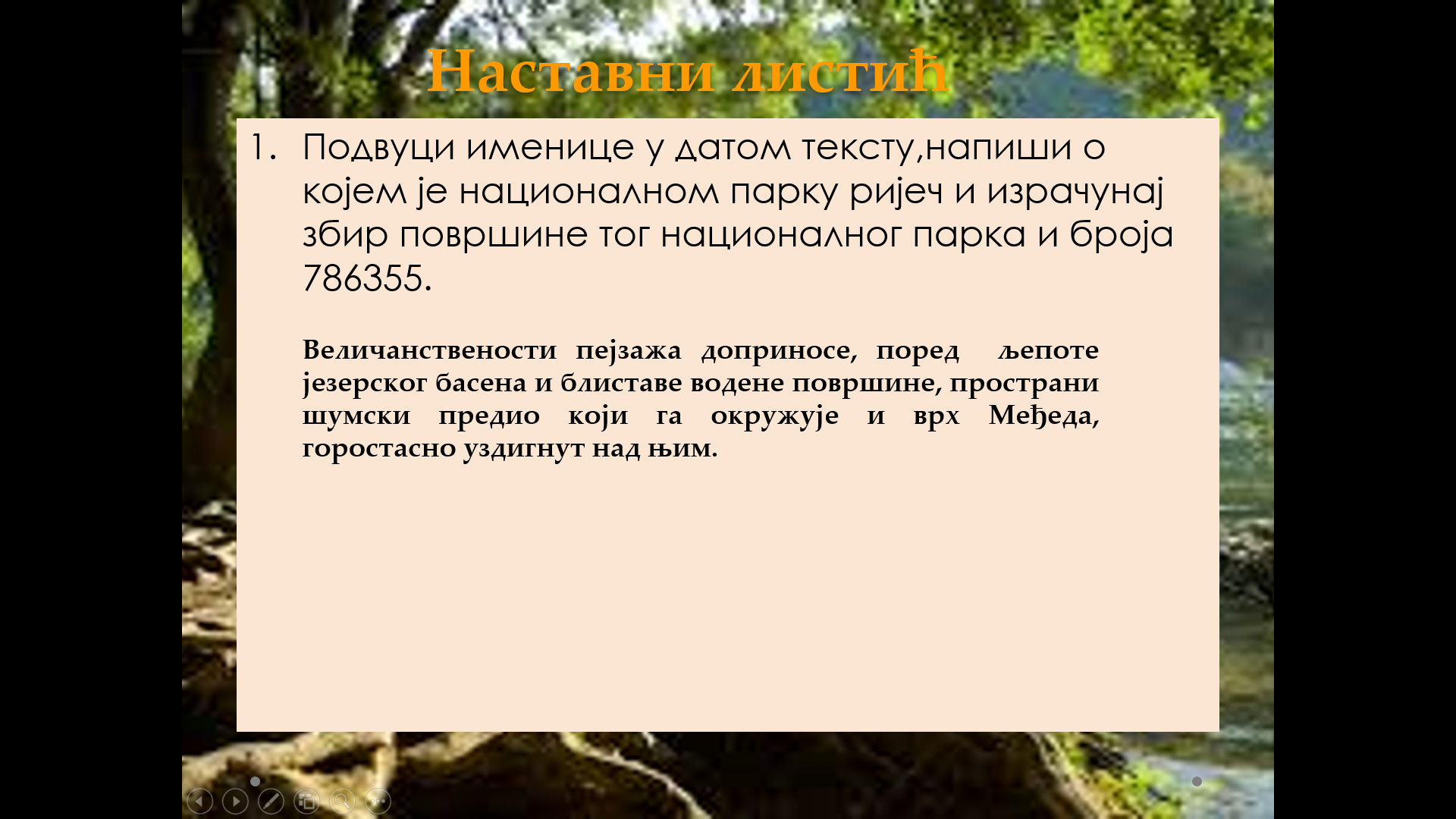 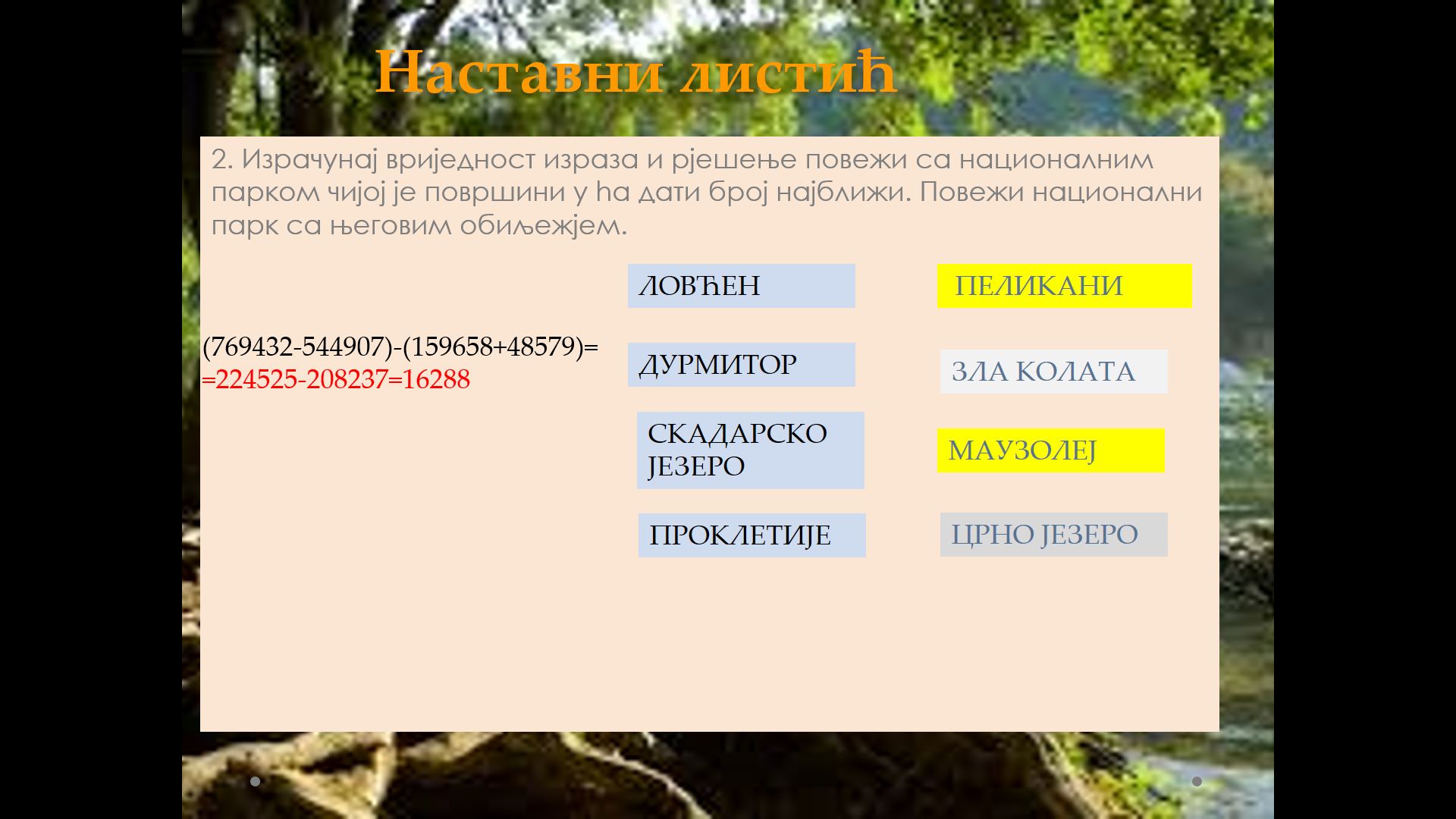 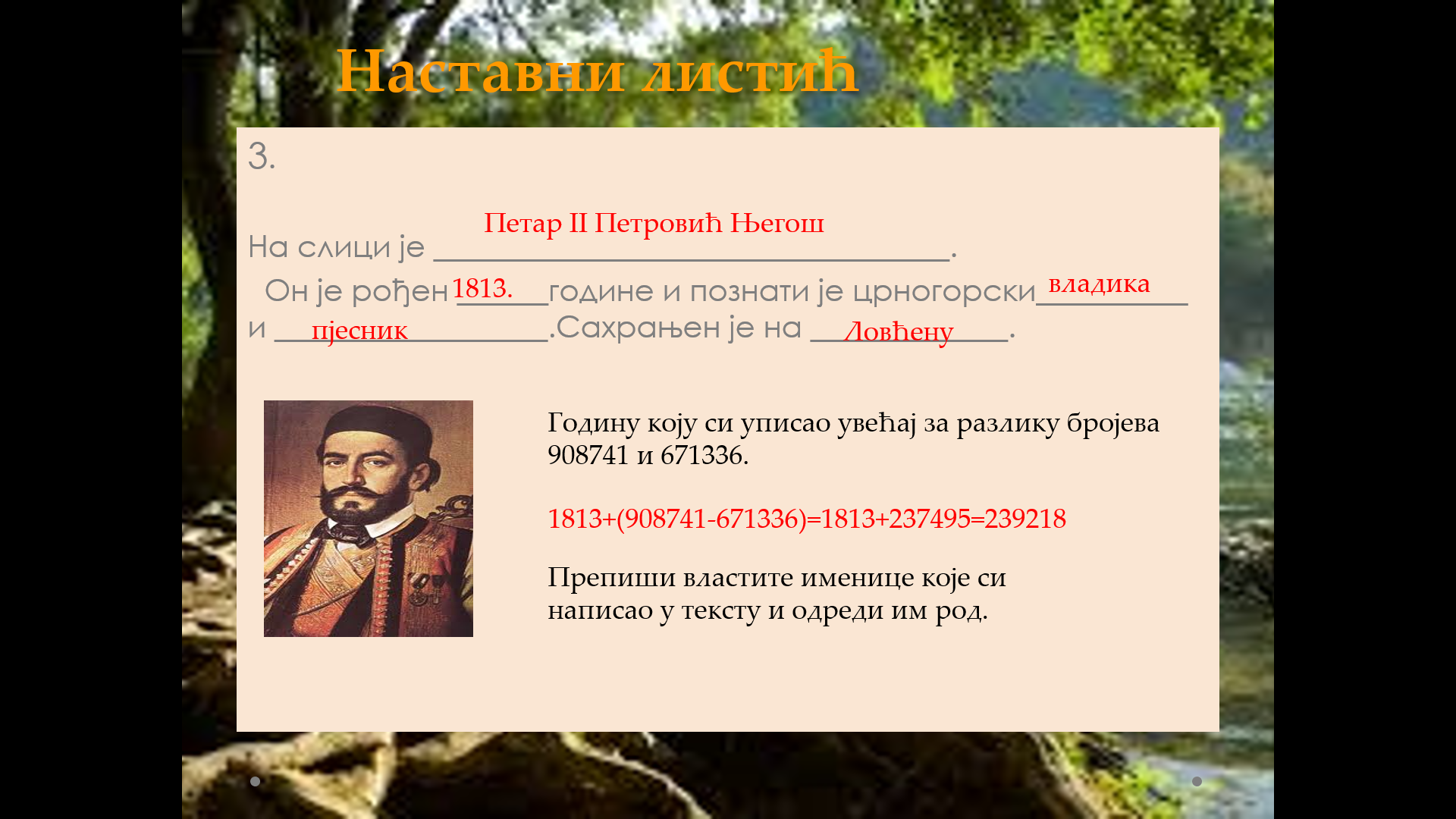 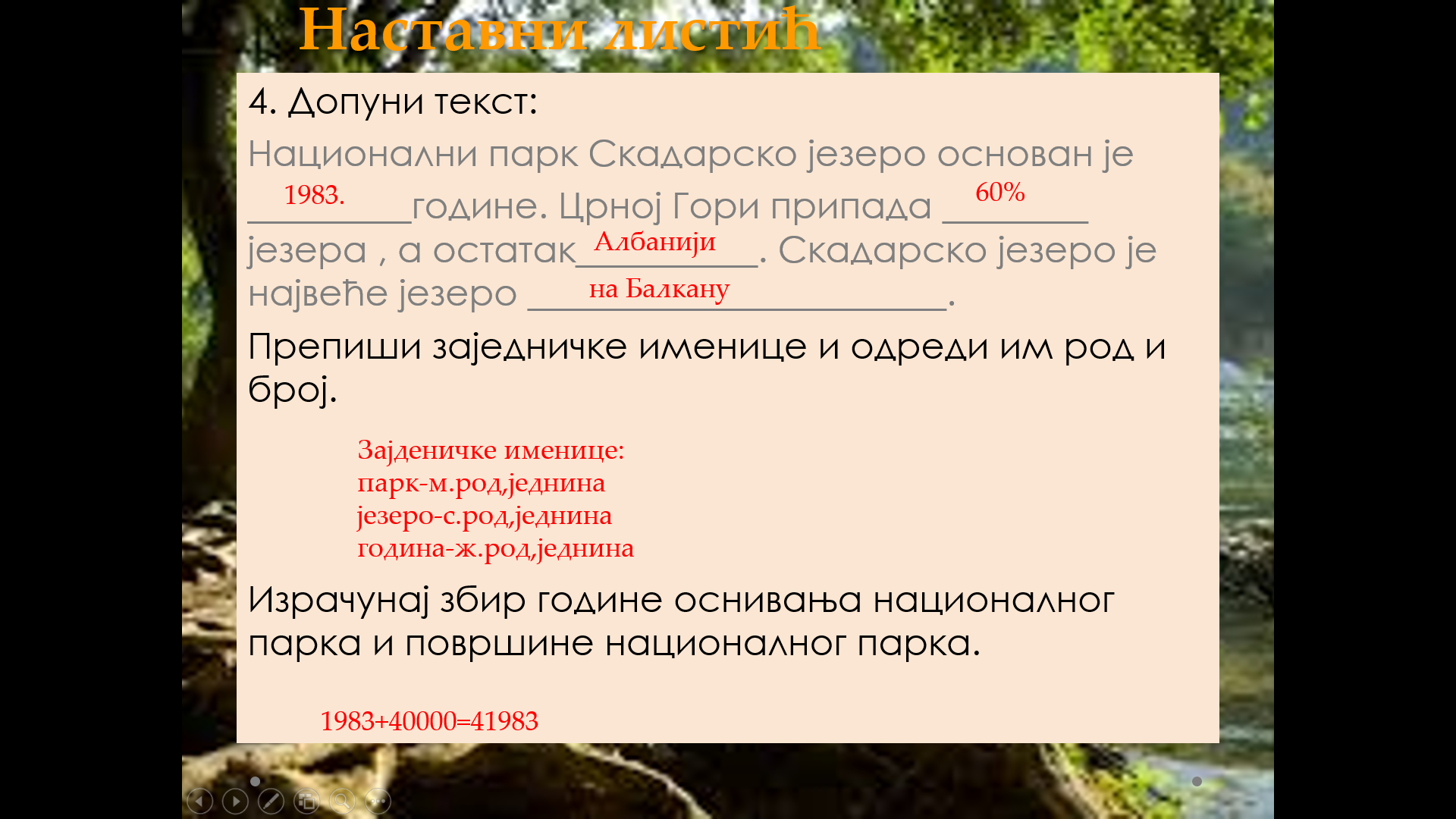 (Prilog 3)https://www.thinglink.com/scene/1313562639355346946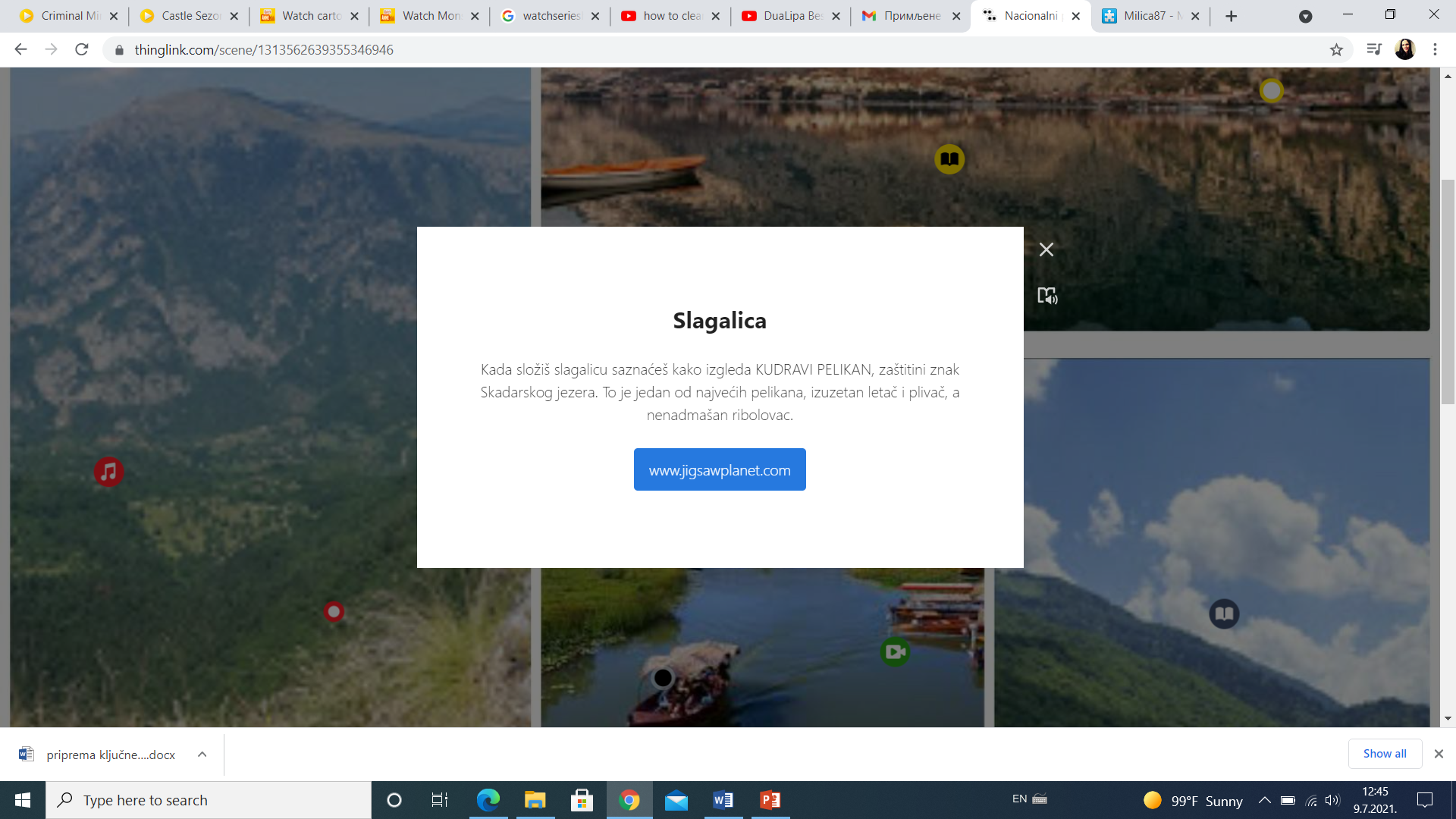 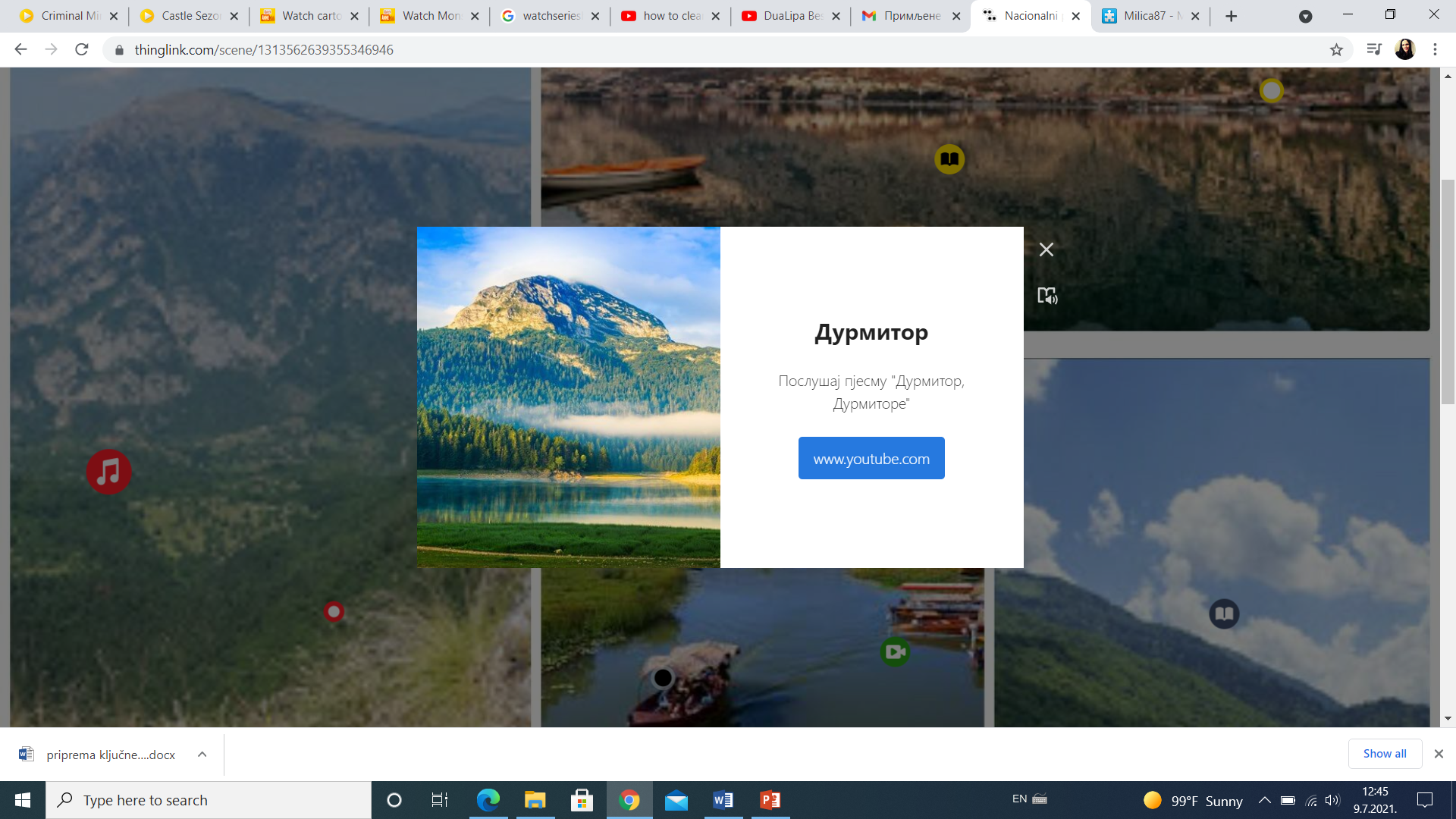 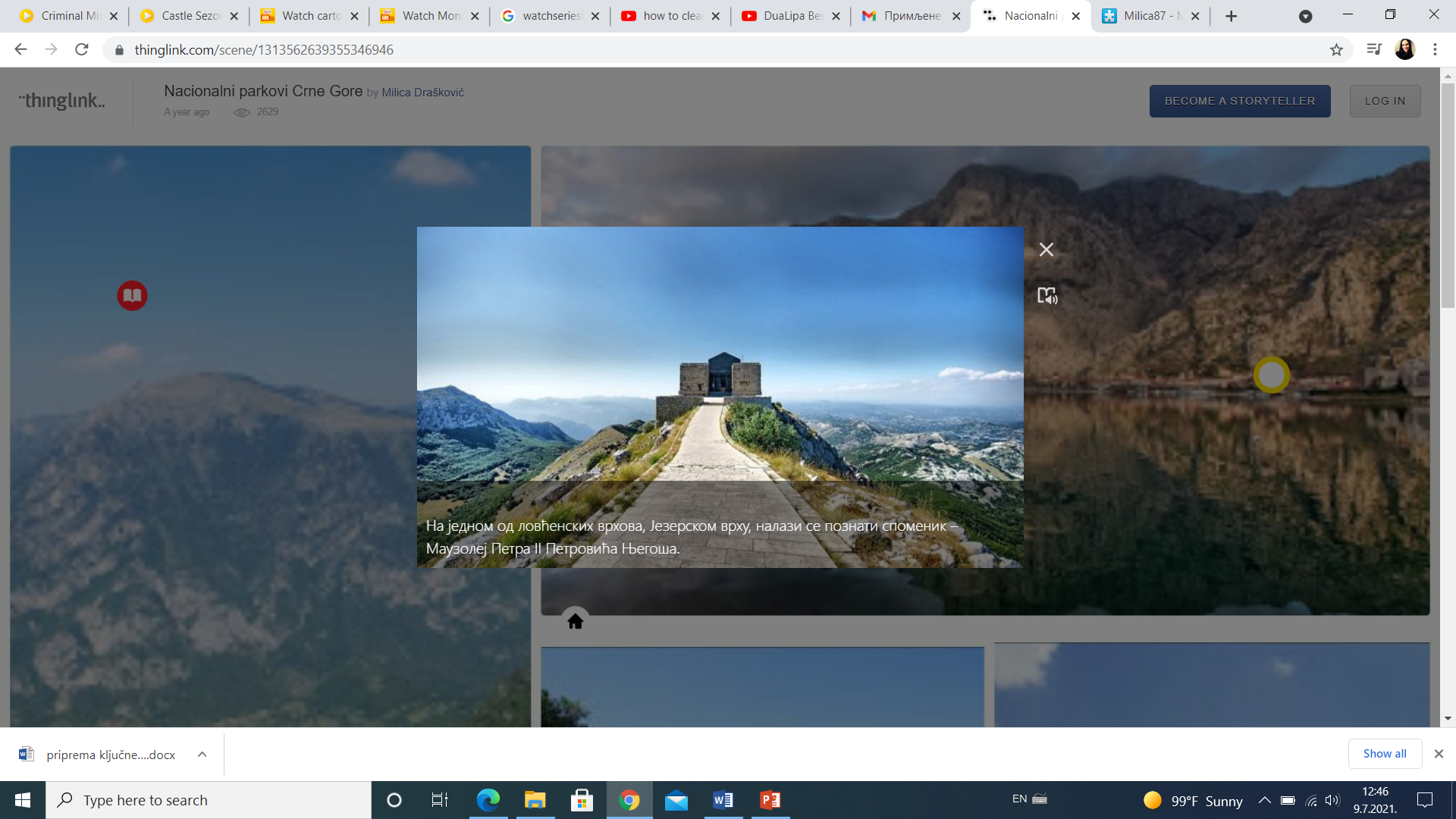 1. Predmet/predmeti, Vannastavna/vanškolska aktivnost:Priroda , Priroda i društvo, CSBH jezik i književnost, Likovna kultura, Muzička kultura, MatematikaObilježavanje Dana nacionalnih parkova2. Integrisana nastava:   Tema:Nacionalni parkovi Crne Gore4. Ishodi učenjaImenuju nacionalne parkove u Crnoj GoriAnaliziraju na primjerima uticaj čovjeka na parkove;Raspoznaju zaštićeno područje Raspoznaju biljni i životinski svijet 5. Ključne kompetencije i ishodi KK čijem se postizanju kod učenika doprinosi KOMPETENCIJA PISMENOSTI:3.1.2. Stvara literarne tekstove izražavajući pojmove, osjećaje, činjenice, mišljenja i stavove. 3.1.6. Prikuplja, zapisuje/čuva, organizuje i evaluira informacije i podatke provjeravajući pouzdanost izvoraMATEMATIČKA KOMPETENCIJA1.3.5. Procjenjuje i mjeri osnovne fizičke veličine birajući odgovarajuće mjerne jedinice i instrumente za njihovo mjerenje 1.3.6. Prepoznaje logiku matematičkih postupaka i koristi logiku za argumentovanje svojih ideja i objašnjenja.DIGITALNA KOMPETENCIJA: 1.4.3. Koristi različite izvore informacija i podataka u digitalnom okruženju.1.4.7. Pretražuje, čuva i koristi informacije i sadržaj u digitalnom obliku.LIČNA,SOCIJALNA I KOMPETENCIJA KAKO UČITI:1.5.17. Izgrađuje odnos prema prevazilaženju problema i pronalaženju odgovora na izazove.1.5.18. Iskazuje radoznalost i znatiželju za učenjem.PREDUZETNIČKA KOMPETENCIJA:1.7.7.Sarađuju sa drugima kako bi se ideje pretočile u aktivnost   6. Ciljna grupa II, IV, V razred7. Broj časova i vremenski period realizacije2 časa8. Scenario (strategije učenja i njihov slijed) te učenikove aktivnosti- Učenici rješavaju asocijaciju uz pomoć prezentacije (Prilog 1)-  Nakon asocijacije čije je konačno rješenje „ Nacionalni parkovi“, učenici se upoznaju sa datim pojmom i saznaju koji su nacionalni parkovi u Crnoj Gori. -   Takođe putem iste prezentacije učenici se upoznaju sa osnovnim odlikama svakog nacionalnog parka pojedinačno.- Svaki slajd sadrži zadatke koji učenici zajednički rješavaju i samim tim daju povratnu informaciju o naučenom.- Nakon toga učenici dobijaju nastavni listić za individualan rad ( Prilog 2)- Učenici drugog razreda  imaju zadatak da uz odabranu muziku  obojaju pripremljene crteže nacionalnih parkova  i da zalijepe stiker- pored nacionalnog parka koji im se najviše dopao -Slijedi izložba radova i obrazloženje zašto su baš taj park izabrali.-Učenici IV i V razreda imaju zadatak da uz pomoć raznih izvora informacija ( internet, TV, enciklopedija, priča starijih ukućana...) prikupe zanimljive podatke o parkovima koje nijesu čuli na času.-Učenici dobijaju link (prilog 3) za interaktivnu prezentaciju kroz koju će obnoviti naučeno na času i saznati nove informacije uz video zapise, tekstove, audio zapise i interaktivne igrice.9. Materijali za podučavanje i učenje Lap top, projektor, nastavni listići, bojanke, drvene bojice i stikeri.10. Potrebna materijalna sredstva(uključujući troškovnik, ako je potrebno obezbjediti finansijska sredstva)Nijesu  potrebna  dodatna  finansijska  sredstva11. Očekivani rezultatiUčenici razumiju pojam nacionalni park.Znaju koji su nacionalni parkovi Crne Gore i njihove osnovne odlike.12. Opis sistema vrednovanjaUčenici će komunicirati tokom časa, razmjenjivati ideje i doprinijeti aktivnoj atmosferi u grupama. Vrednovaće se njihovo znanje, mišljenje i kreativnost.13. EvaluacijaUčenici glasaju za predlog koji nacionalni park da posjete tokom sledećeg izleta,odnosno nacionalni park koji im se najviše dopao.